Робота №13. Пігменти листка, їх фізичні властивості.Мета: Вивчити хімічну структуру пігментів зеленого листа, їх фізичні властивості.Завдання:оволодіти навичками виготовлення спиртової витяжки пігментів зеленого листка;сформувати уявлення про спектри поглинання пігментів рослин;проспостерігати явище флуоресценції хлорофілу.Література: Векирчик К.Н. Физиология растений. Практикум. – К.: Высшая школа, 1984. – 240 с.: робота № 36, 37, 38, 42, 43, 44,Фізіологія рослин. Практикум /за ред. проф. М.М. Мусієнка. – Київ: Вища школа, 1995. – 191 с. – робота №23, 24, 25, 26, 32.До заняття: Скласти структурні формули піддослідних пігментів (завдання 1). Письмово дати визначення поняттям:Хлорофіли – _________________________________________ _________________________________________________________________________________ ________________________________________ ___________________ ___________________________ _________________________Каротини – ________________________ ___________________________ ________________________________________________________________________________________________________________________________________________________________________________________Ксантофіли – _______________________ _______________________ __________________________________________________________________ ______________________________________________________ ___________________________________ ______________________________Витяжка – __________________________ _______________________ __________________________________________________________________ ______________________________________________________ ___________________________________ ______________________________Флуоресценція – ____________________ _______________________ __________________________________________________________________ ______________________________________________________ ___________________________________ ______________________________Хроматографія – ____________________ _______________________ __________________________________________________________________ ______________________________________________________ ___________________________________ ______________________________Завдання 1. Отримання витяжки рослинних пігментівПояснення: Пігментна система хлоропластів складається з зелених (хлорофіли) та жовтих (каротини і ксантофіли) пігментів. За хімічною природою хлорофіли „а” і „в” – складні ефіри дикарбонової кислоти хлорофіліну і двох спиртів – метилового і фітолуКаротини являють собою ненасичені вуглеводні (С40 Н56), ксантофіли – це киснепохідні каротинів (С40Н56О2, С40 Н56О4 та ін.).Об'єкт: листки аспідістри високої (Aspidistra elatior), пеларгонії садової (Pelargonium hortorum), гібіскуса китайського (Hibiscus rosa-sinensis), сингоніума (Syngonium). або інших кімнатних рослин з темно-зеленими листками, коренеплід моркви посівної (Daucus carota subsp. sativus)Матеріали та обладнання: фарфорові ступки з товкачиками, набір пробірок в штативі, скляні воронки, фільтрувальний папір (для фільтрації витяжки), ножиці, металеві терки, скляні лопаточки для роботи з сухими реагентами, скляні палички, етиловий спирт, бензин (хімічно чистий), сухий карбонат кальцію СаСО3.Хід роботи:2-3 листки кімнатних рослин розрізають ножицями на невеликі шматочки, кладуть у фарфорову  ступку, додають трохи СаСО3 (для нейтралізації кислот клітинного соку), близько 0,5 мл етилового спирту і розтирають до отримання однорідної кашоподібної маси. Додають в ступку 5-10 мл етилового спирту, перемішують скляною паличкою і відфільтровують спиртову витяжку пігментів листа у чисту суху пробірку через сухий фільтрувальний папір.Коренеплід моркви натирають на терці, вміщують шпателем в пробірку, заливають бензином, дають постояти не менше 10 хвилин (періодично вміст пробірки перемішують скляною паличкою). Після цього рідину зливають в іншу суху пробірку.Розглядають отримані витяжки у проникаючому світлі, відзначаючи їх колір. Замальовують пробірки з витяжками.Рис. 17. Витяжки рослинних пігментів: 1 – спиртова витяжка пігментів листка ___________________,  2 – бензинова витяжка пігментів коренеплоду моркви.Роблять висновок про те, які рідини дозволяють  екстрагувати пігменти з органів рослин; за забарвленням розчинів – висновок про те, яку частину спектру наявні в них пігменти не поглинають, а відбивають.Завдання 2. Дослідження оптичних властивостей пігментівПояснення: До фізичних властивостей хлорофілу відноситься його здатність флуорисцирувати. При поглинанні хлорофілом кванту енергії світла один з π-електронів переходить на більш високий енергетичний рівень і молекула "збуджується". Але дуже швидко електрони повертаються у своє вихідне положення. Цей процес супроводжується вилученням світла більшої довжини хвилі, тобто флуорисцирується.Об'єкт: Спиртовий витяг хлорофілу, розчин каротину та ксантофілу.Матеріали та обладнання: спектроскопи, чорний папір, електрична лампа денного світла на 200 Вт. Хід роботи:Спиртовий розчин пігментів листа розглядають у прямих променях світла, витяжка буде зеленого кольору, тому що зелені промені не поглинаються. Якщо цей розчин роздивитися у відбитому світлі на темному фоні, він має темно-червоний колір. Розміщують пробірку зі спиртовим витягом пігментів листка на тлі чорного екрану (прямокутник матового чорного паперу) і підсвічують яскравою лампою денного світла або джерелом ультрафіолетового випромінювання. Відзначають забарвлення розчину в пробірці. Пігменти зеленого листка поглинають світло вибірково, тобто кожен пігмент має свій спектр поглинання. Так, максимум поглинання світла хлорофілом "а" і "в" лежать у червоній і синьо-фіолетовій зонах спектру. Каротини і ксантофіли поглинають світло тільки у зонах синьо-фіолетових кольорів.Щоб розглянути спектри поглинання пігментів листа, у пробірку наливають 3-4 мл спиртового розчину, закріплюють її у лапці пробіркотримача, підсвічують лампою денного світла і дивляться у спектроскоп (рис. 18). На суцільній смузі спектру денного світла мають вирізнятися темні смуги, що відповідають спектру поглинання пігментів листка. Треба порівняти за допомогою спектроскопу спектри поглинання концентрованого і розведеного розчинів пігментів.Аналогічно треба розглянути і бензиновий розчин жовтих пігментів.Замалювати спектр сонячного проміння, спектр поглинання хлорофілів "а" і "в", каротину та ксантофілів. Замалювати явище флуоресценції.У висновках пояснити, які фізичні властивості пігментів листка відображені у проведеному досліді.Завдання 3. Розділення пігментів зеленого листка методом паперової хроматографії.Пояснення: Для роздільної хроматографії використовують спиртовий витяг пігментів зеленого листка. Для більш чистого результату в якості піддослідної слід брати кімнатні рослини, позбавлені ефірних залоз – аспідістру, гібіскус.Принцип хроматографії, використаної в даному досліді, вперше був розроблений російським фізіологом М.О.Цвєтом. В основі цього метода лежить різний зв’язок молекул піддослідної речовини з адсорбентом. Розподіл пігментів на хроматографічному папері оснований на різній розчинності пігментів листа у розчині. Чим краще розчиняється пігмент, тим швидше він піднімається і тим вище буде знаходитися на папері. Внаслідок безперервного рух розчинника відбувається новий розподіл пігментів.Об'єкт: листки аспідістри, китайського гібіскуса, сингоніума. Матеріали та обладнання: фарфорові ступки з товкачиками, набір пробірок в штативі, скляні воронки, фільтрувальний папір (для фільтрації витяжки), ножиці, металеві терки, скляні лопаточки для роботи з сухими реагентами, скляні палички, етиловий спирт, бензин (хімічно чистий), сухий карбонат кальцію СаСО3;Хроматографічний папір або високоякісний білий фільтрувальний папір, бензин, бензол, хімічні склянки,  скло для закриття склянки, вазелін, скляний шпатель, пластилін, металеві канцелярські скріпки.Хід роботи:2-3 листки кімнатних рослин розрізають ножицями на невеликі шматочки, кладуть у фарфорову  ступку, додають кілька міліграмів СаСО3 (для нейтралізації кислот клітинного соку), близько 0,5 мл етилового спирту і розтирають до отримання однорідної кашеподібної маси. Додають в ступку 10 мл етилового спирту, перемішують скляною паличкою протягом 2-3 хв і відфільтровують спиртову витяжку пігментів листа у чисту суху пробірку через сухий фільтрувальний папір. Пробірку перед початком досліду ретельно миють і висушують за допомогою пінцету і фільтрувального паперу.Вирізають з хроматографічного або фільтрувального паперу прямокутник, трохи нижчий і вужчий за хімічну склянку,  таким чином, розташовуючи лист таким чином, щоб волокна йшли впоперек (паралельно дну склянки). Вирізають з паперу смужки (див. рис. 20).На звужену частину смужок наносять по 10 краплин спиртової витяжки пігментів листа. Кожну наступну краплину наносять мікропіпеткою після того, як попередня висохне. Підсушувати папір можна в потоці теплого повітря. У верхній частині підготованого паперу роблять невеликий отвір для кріплення в склянці.Наступний етап досліду проводиться студентами тільки у витяжній шафі!Готують портативну хроматографічну камеру. До скла, яким накривають склянку, в центрі за допомогою пластиліну кріплять зігнуту канцелярську скріпку таким чином, щоб до гачка можна було прикріпити фільтрувальний папір з нанесеними пігментами листа. В склянку наливають 30 мл бензолу і 10 мл бензину. Кріплять папір таким чином, щоб нижній край був занурений у суміш розчинників не більш ніж на , а рівень суміші був би нижчим за плями пігментів на 1 – . Змащують краї склянки, закривають її склом, обережно опускаючи хроматографічний папір у розподільчу суміш.Час експозиції при даному способі розподільчої паперової хроматографії – 1 година. По закінченні папір виймають зі склянки, висушують під витяжною шафою і роздивляються. Відзначають наявність смуг пігментів, їх колір. Забарвлення пігментів наступне: жовто-зелене – хлорофіл «в», синьо-зелене – хлорофіл «а», оранжево-жовте – каротин, цитриново-жовте – ксантофіл. Враховуючи вищесказане, роблять висновок про ступінь розчинності в бензині різних пігментів, на основі розміру кольорових смуг – про вміст пігментів у витяжці.Результати хроматографії замальовують, роблять підписи до зон конкретних пігментів.Рис. 20. Пігменти зеленого листка на хроматографічному папері.Описати у висновках, як по фракціях розподілились пігменти листка під час хроматографії. Пояснити результат з точки зору властивостей молекул окремих пігментів.Контрольні питання:Поясніть суть та значення фотосинтезу.Написати загальне рівняння фотосинтезу.Розповісти про структурну будову молекул хлорофілуЯк можна виділити пігменти з зеленого листа?Які пігменти містяться в спиртовій витяжці хлорофілу?Як добути спектр поглинання хлорофілу? В яких частинах спектра лежить основний максимум поглинання хлорофілу та жовтих пігментів?Що таке флуоресценція?	На чому ґрунтується роздільна хроматографія?Які властивості пігментів листка дозволяють зробити їх витяжку?12Висновки: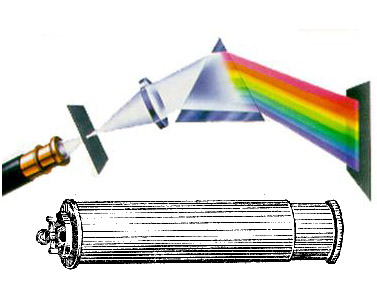 Рис. 18. Портативний спектроскоп та схема принципу дії.Рис. 19. Спектр сонячного світла («веселка»)Рис. 20. Спектр поглинання хлорофілів (витяг пігментів листка)Рис. 21. Спектр поглинання каротиноїдів (бензиновий витяг пігментів коренеплоду моркви)Рис. 22. Флуоресценція хлорофілу під дією ультрафіолетуВисновки:Висновки:Дата захисту_______________Оцінка ___________________Підпис викладача __________